KPRCA(한국PR기업협회) 2019년 PR실무자 교육 안내▶ 교육 개요 - 주제: [온라인 마케팅] 온라인 광고 실무 및 최신 트랜드(인플루언서)- 일시: 2019년 10월 15일(화)~17일(목) 16:00~19:10 (총 3일 6강좌 9시간)- 장소: 정동1928 아트센터(서울특별시 중구 덕수궁길 130 구세군중앙회관) (약도)- 교육대상: KPRCA 회원사 PR실무자 및 외부 참가자- 교육인원: 강좌당 최대 100명(선착순 접수)    - 수강료KPRCA 회원사 실무자: 강좌당 1만원(전체 강좌 5만원)* 회원사별 3명 제한, 이후 인원은 비회원사 가격 적용비회원사 및 일반인: 강좌당 3만원(1일 2강좌 5만원, 전체 강좌 15만원)▶ 신청접수- 신청기간: 10월 10일(목)까지 KPRCA 사무국으로 신청- 접수방법: 이메일 신청 (kprca@kprca.or.kr)- 수강료 납부: 10월 14일(월)까지 계좌입금                  * 입금계좌: 우리은행 1005-601-364727 예금주:(사)한국피알기업협회- 문의: KPRCA 사무국장 윤정희 (Tel.02-566-8898/HP.010-3167-3218)[오시는 길]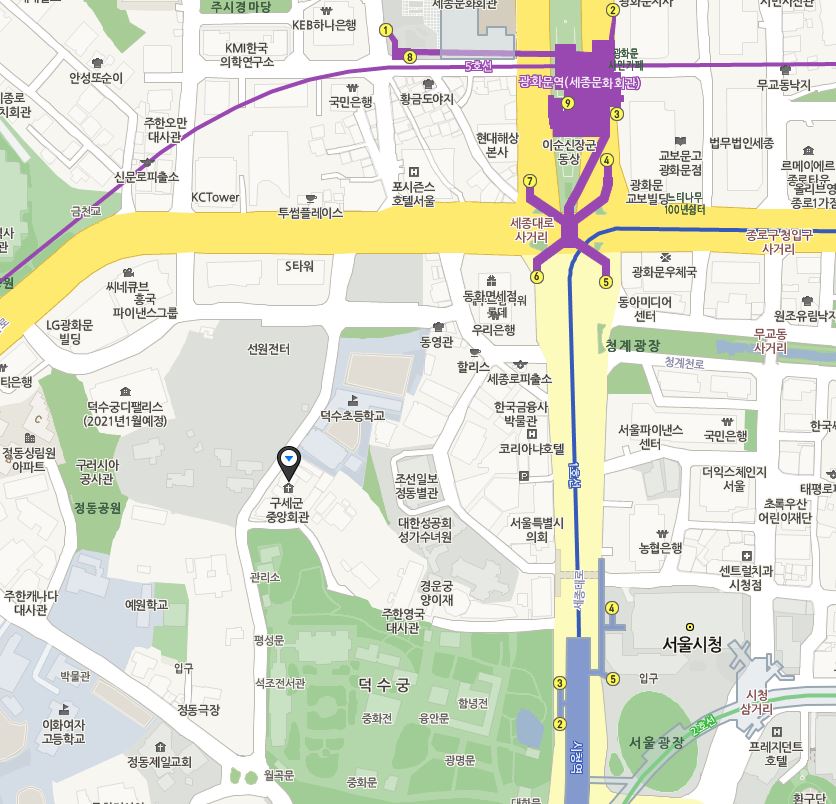 ▶ 교육 과정 (총 3일 6강좌 9시간)▶ 교육 신청서차수(일자)시간강의명강사1일차(10/15, 화)16:00~17:30온라인광고 산업 구조 및 플레이어에 대한 이해플레이디 차정환 전무1일차(10/15, 화)17:40~19:10온오프믹스 통합 마케팅 기획(케이스 스터디)슈퍼와이 조민정 이사2일차(10/16, 수)16:00~17:30미디어 환경변화와 마케팅, 디지털마케팅의 이해한신대 오창호 교수2일차(10/16, 수)17:40~19:10브랜디드 콘텐츠 기획 및 실습헤일로에이트 박찬우 부장3일차(10/17, 수)16:00~17:30커머스 관점에서 바라본 브랜드 마케팅 전략아이소바 코리아 임현태 전무3일차(10/17, 수)17:40~19:10뉴미디어 및 인플루언서 산업과 생태계,뉴미디어 시장의 트랜드 및 성공전략나인포인트 김영문 대표구분일시강의명참가자/소속이메일 주소전화번호(HP)1일차(10/15, 화)16:00~17:30온라인광고 산업 구조 및 플레이어에 대한 이해1일차(10/15, 화)17:40~19:10온오프믹스 통합 마케팅 기획(케이스 스터디)2일차(10/16, 수)16:00~17:30미디어 환경변화와 마케팅, 디지털마케팅의 이해2일차(10/16, 수)17:40~19:10브랜디드 콘텐츠 기획 및 실습3일차(10/17, 수)16:00~17:30커머스 관점에서 바라 본 브랜드 마케팅 전략3일차(10/17, 수)17:40~19:10뉴미디어 및 인플루언서 산업과 생태계, 뉴미디어 시장의 트랜드 및 성공전략